RESUME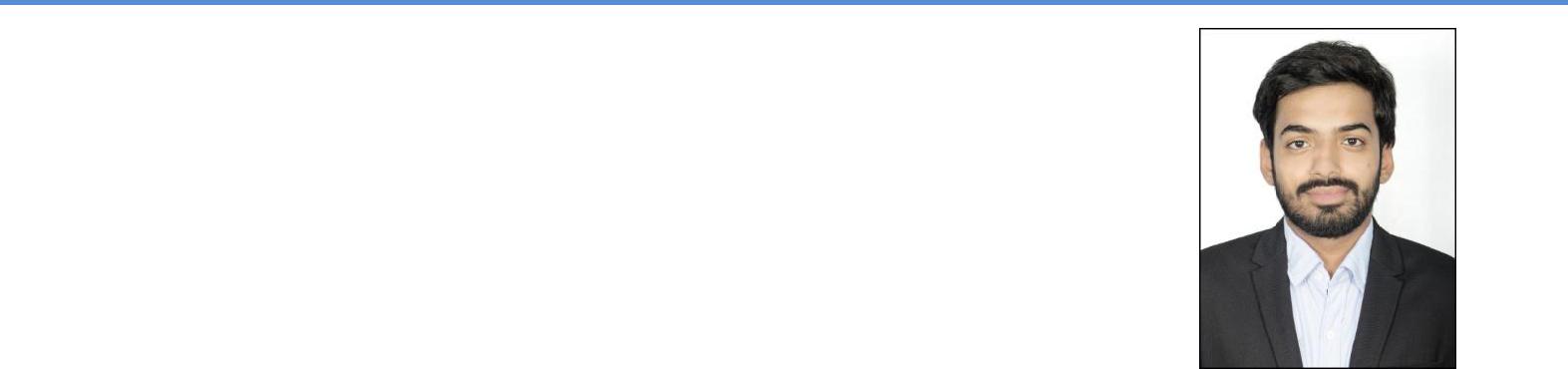 YashE-Mail ID: yash-393968@gulfjobseeker.com 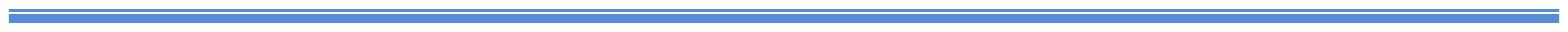 CAREER OBJECTIVETo work hard and keep learning something new and utilize my knowledge for the betterment of the organization and myself.PROFESSIONAL SUMMARYResearch paper published in International Journal of Scientific Research Engineering and Technology (IJSRET), 2018 named as Design of sewage Treatment Plant Units for St. John Collage Campus.WORK EXPERIENCENew Consolidated Construction Company Limited (Nov-18 to May-19)(Project is of 8 nos of tower of 14th floors and 2 basement )Working as Jr.Engineering in Gujarat zoneSupervise site workKEY SKILLSCreative thinkingHardworking and Quick learnerTeam player with management skillsPROJECTS : BEDesign of Sewage Treatment Plant Unit for St. John Collage campusDescription- Design of treatment plant for sewage in college campus having five different units like Grit Chamber, Imhoff tank, Sedimentation Tank, Sand Filter and Open Sludge Drying Bed.PROJECT: DiplomaDescription-Study and analysis of earthquake resistance structure.CO-CURRICULAR ACTIVITYParticipated in Sinhgad Karandak.Secretary in college’s Sports Festival Athlon 2013.PERSONAL DETAILSDate of Birth: 7th June, 1995Passport Expiry: 31/07/2028Interests: Trekking, PhotographyLanguages Known: English, Hindi and MarathiDECLARATIONHereby declare that the information given above is true to the best of my knowledge and belief.Place: Mumbai, Maharashtra, INDIAYash ACADEMIC DETAILSYearDegree/ CourseUniversityGrades2015-20182015-2018B.E (civil)St. John Collage of Engineering6.14/10(Mumbai University)(CGPA)2011-20152011-2015Diploma (civil)Maharashtra State Board56.79%20112011SSCMaharashtra State Board62.04%